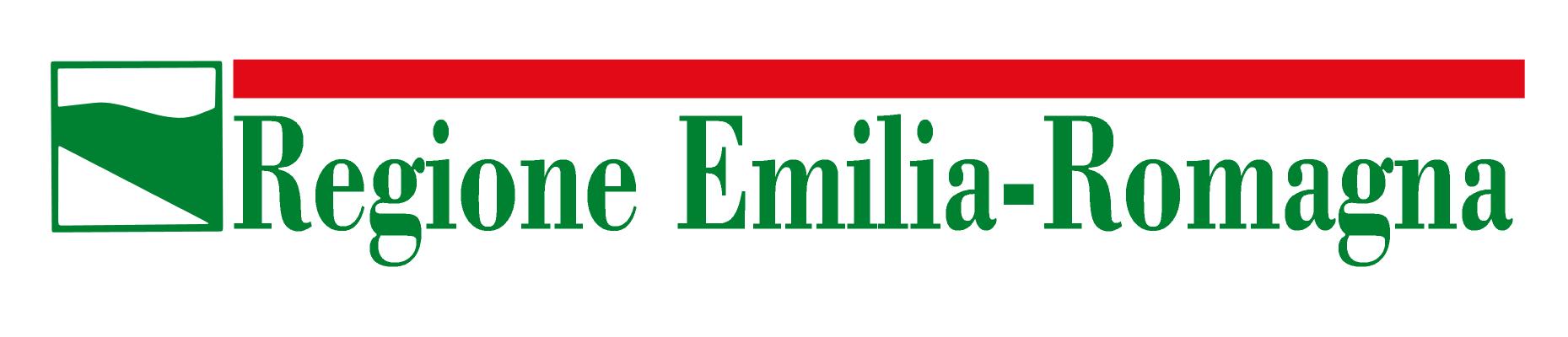 BANDO IN ATTUAZIONE DELL’ART. 6, LR 14 /2014 -Anno 2021-ACCORDI REGIONALI DI INSEDIAMENTO E SVILUPPO DELLE IMPRESE (ARIS)SCHEDA -PROGETTO DI DETTAGLIO-CATEGORIA DI AIUTI D “Aiuti per la tutela dell’ambiente per interventi finalizzati alla produzione di energia da fonti rinnovabili”  (ART. 41 DEL REG. 651/2014-GBER)PROGETTO DI INVESTIMENTO in qualità di rappresentante legale dell’impresa (o procuratore speciale)DICHIARA CHEIn relazione al “programma di investimento”, codice unico identificativo: XXXXXl’intervento avrà luogo in una o più delle seguenti sede/iINFORMAZIONI E OBIETTIVI DEL PROGETTOselezionare fra le seguenti tipologie di investimento quelle che interessano il progetto:secondo  quanto previsto al paragrafo 6, lettere a) o b) dell’art. 41 del GBER;secondo quanto previsto al paragrafo 6, lettera c) dell’art. 41 del GBER; Obiettivi del progetto (max 2.000 caratteri)Tenendo conto della tipologia di investimento precedentemente selezionata, descrivere gli obiettivi generali e specifici, che devono che devono essere chiari, misurabili, realistici e raggiungibili nell’arco del periodo di durata del progettoPresupposti all’origine dei progetti (max 3.000 caratteri)	Indicare le motivazioni del  progetto, illustrando lo stato attuale degli impianti esistenti e delle problematiche e i bisogni afferenti l’ambito energetico e della tutela ambientale dell’impresa.Descrivere le misure che l’impresa adotta e intende adottare in funzione degli investimenti previsti relativamente:alla tutela ambientale;all’efficienza energetica   al riciclaggio e il riutilizzo dei rifiuti;Descrizione del progetto (max 4.000 caratteri)Descrivere il progetto articolandolo in base agli obiettivi suddetti, evidenziando le connessioni con il resto degli interventi (progetto del centro di ricerca, R&S, etc.) che compongono il Programma proposto.Indicare, inoltre:le attività di innovazione e le innovazioni in relazione all’intervento previsto, indicandone gli effetti attesi, funzionalità e connessioni in relazione agli obiettivi del Programma di investimento;gli aspetti più significativi, sotto il profilo tecnologico e ambientale, che caratterizzano la validità del progetto;le ricadute ambientali nella fase successiva all’attuazione del progetto. Normativa di riferimento (max 1.500 caratteri) Descrivere -l’eventuale normativa, comunitaria e/o nazionale, cui si riferisce l’intervento propostoe- i possibili scenari alternativi in assenza dei suddetti interventi. Coerenza con la strategia regionale di specializzazione intelligente (S3) (max 2.000 caratteri)Tenendo conto degli investimenti previsti, indicare le principali innovazioni e il valore delle stesse in termini di miglioramento della competitività per l’impresa e la filiera di riferimento in cui l’impresa stessa opera  (facendo riferimento agli ambiti prioritari della Strategia di ricerca e innovazione per la specializzazione intelligente 2021-2027 ARTICOLAZIONE DELL’INVESTIMENTO Riepilogare le spese descritte, utilizzando il  prospetto seguente Note al prospetto  Le spese per servizi di consulenza sono ammissibili solo per le PMI e se connesse all’intervento per adattare i metodi produzione  di Energia. Non sono finanziabili quelle a carattere ordinario di tipo fiscale, legale, amministrativo e contabile).  Si precisa che le consulenze specialistiche prestate da consulenti esterni che prevedono attività misurabili in giornata/uomo dovranno seguire i seguenti criteri:consulente junior: esperienza documentata di almeno 5 anni ma inferiore ai dieci anni, siprevede un costo massimo di 250 € al giorno;consulente senior: esperienza documentata superiore ai dieci anni ma inferiore ai 20 anni,si prevede un costo massimo di 500 € al giorno;consulente expert: esperienza documentata di venti anni o superiore, si prevede un costomassimo di 800 € al giorno.L’esperienza si deve riferire al singolo professionista utilizzato e non già all’eventuale azienda che lo utilizza. Tali criteri non debbono essere seguiti per consulenze fornite a“corpo” che non hanno necessità di una misurazione in giornate/uomo per l’attività espletata. AI FINI DEL CALCOLO DEI COSTI DI INVESTIMENTO AGEVOLABILI VA PRESENTATA LA SEGUENTE DOCUMENTAZIONE In caso di investimenti per la produzione di energia da fonti rinnovabili in relazione ai casi specifici in cui le spese agevolabili sono da calcolare sul sovraccosto (secondo quanto definito 41.6.b del Regolamento (UE) N. 651/2014 della Commissione del 17 giugno 2014 – GBER), quest’ultimo dovrà essere determinabile da una relazione di un tecnico abilitato che giustifichi la scelta, sia da un punto di vista tecnico che economico, dell’investimento oggetto del finanziamento.In caso di realizzazione di impianti di produzione energia da fonti rinnovabili (fotovoltaico, eolico, biomasse, ecc.) per autoconsumo, eccedenti i limiti degli impianti a scala ridotta le spese agevolabili sono da calcolare sul sovraccosto (secondo quanto definito all’art. 41.6.b del Regolamento (UE) N. 651/2014 della Commissione del 17 giugno 2014, ) e dovrà pertanto essere prodotta una relazione tecnica illustrativa delle prestazioni del medesimo impianto, che evidenzi la stima del sovraccosto al KW installato  per la tipologia di impianto selezionato rispetto a quello di una centrale elettrica tradizionale.  In caso di realizzazione di impianti di produzione energia da fonti rinnovabili (fotovoltaico, eolico, biomasse, ecc.) per autoconsumo, a scala ridotta per i quali le spese agevolabili non sono basate sul sovraccosto (ai sensi dell’art. 41.6.c del Regolamento (UE) N. 651/2014 della Commissione del 17 giugno 2014), il costo ammissibile è costituito dal costo dell'investimento. Gli impianti a scala ridotta hanno una capacità installata inferiore a 500 kW per la produzione di energia da tutte le fonti rinnovabili fatta eccezione per l'energia eolica, per la quale tale limite è di 3 MW o con meno di 3 unità di produzione, e per i biocarburanti, per i quali tale limite è di 50.000 tonnellate/anno di capacità installata inferiore. Ai fini del calcolo di tali capacità massime, gli impianti su scala ridotta con un punto di connessione comune alla rete elettrica sono considerati un unico impianto. In tale ottica per agevolare la stima si stabilisce che il sovraccosto medio al Kw installato è determinato rispetto al costo medio di investimento di una centrale elettrica di tipo tradizionale pari a €.438 €/Kw e tenuto conto dei coefficienti di pari capacità produttiva riportati nella tabella di seguito:La congruità del costo di investimento degli impianti candidati a contributo è effettuata dal Nucleo in sede di valutazione avvalendosi della tabella sopra riportata e tiene conto dei prezzo medio di mercato degli impianti al momento della domanda.TEMPI DI REALIZZAZIONE DEL PROGETTODescrivere i tempi previsti per la realizzazione dell’investimento ai fini della cantierabilità del progetto (max 2.000 caratteri)Indicare: durata (in mesi) del progetto: ____________data di inizio: ____________data di ultimazione: ____________Articolare la tempistica del progetto (inserendo una x nelle caselle) nel prospetto che segue, tenendo conto che il programma di investimento deve esaurirsi entro il 31 dicembre 2023.  Luogo e data		   												          Timbro e firma        (oppure firma digitale)     del legale rappresentante                                    																	   (o del procuratore speciale)__________________________	             											______________________________________       Si ricorda che in caso di firma autografa, deve essere allegata anche la fotocopia del documento di identità del legale rappresentante (o procuratore speciale).  Il/la sottoscritto/aIl/la sottoscritto/aNato/a a ilCod. fiscaleRagione socialeForma giuridicaCodice fiscalePartita IVAViaCAPComuneProv.Zona  assistita Zona  assistita Zona  assistita Nel caso indicare comune e zona censuaria (secondo quanto riportato all’art.20  del bando)Nel caso indicare comune e zona censuaria (secondo quanto riportato all’art.20  del bando)Nel caso indicare comune e zona censuaria (secondo quanto riportato all’art.20  del bando)Zona MONTANA	Zona MONTANA	Zona MONTANA	Nel caso, indicare la zona tenuto conto di quanto previsto dalla L.R. 2/2004 e ss.mm.ii. (“Legge per la Montagna”) e individuati dalle D.G.R. 1734/2004 e 1813/2009” dell’Emila RomagnaNel caso, indicare la zona tenuto conto di quanto previsto dalla L.R. 2/2004 e ss.mm.ii. (“Legge per la Montagna”) e individuati dalle D.G.R. 1734/2004 e 1813/2009” dell’Emila RomagnaNel caso, indicare la zona tenuto conto di quanto previsto dalla L.R. 2/2004 e ss.mm.ii. (“Legge per la Montagna”) e individuati dalle D.G.R. 1734/2004 e 1813/2009” dell’Emila RomagnaImporto degli investimenti previsti per la produzione di energia da fonti rinnovabili cui si richiedono i contributi €/000Importo degli investimenti previsti per la produzione di energia da fonti rinnovabili cui si richiedono i contributi €/00020222023Impianti (comprese le opere accessorie) e attrezzature destinati all’intervento specifico e volti a adattare i metodi di produzione Programmi informatici (connessi all’intervento agevolabile);BrevettilicenzeKnow-how e conoscenze tecniche non brevettate concernentinuove tecnologie di prodotti e processi produttiviServizi di consulenza connesse all’intervento per adattare imetodi produzione (solo per le PMI) (1) TOTALE IMPIANTOCOSTO MEDIO INVESTIMENTO(EURO/kw)PRODUCIBILITA’ ELETTRICACOEFFICIENTE PARICAPACITA’ PRODUTTIVASOVRACCOSTO MEDIO(SM)CENTRALE ELETTRICA TRADIZIONALE (olio combustibile) 438800000EOLICO X20000,25SM= X-(0,25x438)MINYDROY40000,50SM=Y-(0,50x438)BIOGAS DI DISCARICAW70000,875SM=W-(0,875x438)GEOTERMICOZ80001SM=Z-(1x438)BIOMASSEXX75000,9375SM=XX-(0,9375x438)FOTOVOLTAICOYY13000,16SM=YY-(0,16x438)DescrizioneInvestimentoData avvio realizzazioneprevistadal 1° al 12°mesedal 13° al 24°meseImpianti Opere varie accessorie agli impiantiMacchinariAttrezzatureImmobilizzazioni  immat.li Servizi di consulenza